Verbindung der Grundrechnungsarten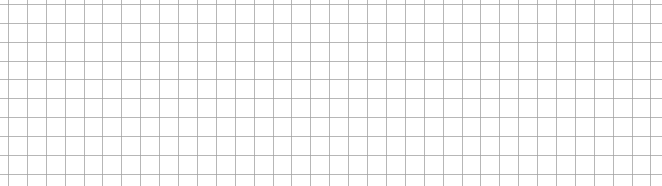 Rechne in Bruchschreibweise!Punktrechnung vor StrichrechnungAusdrücke in der Klammer müssen zuerst berechnet werden.